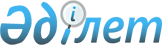 О внесении изменений в решение 33 сессии Петропавловского городского маслихата от 27 декабря 2010 года N 1 "О бюджете города Петропавловска на 2011-2013 годы"Решение маслихата города Петропавловска Северо-Казахстанской области от 10 октября 2011 года N 1. Зарегистрировано Департаментом юстиции Северо-Казахстанской области 1 ноября 2011 года N 13-1-203

      В соответствии с подпунктом 4) пункта 2 статьи 106 Бюджетного Кодекса Республики Казахстан от 4 декабря 2008 года № 95–IV, статьи 21 Закона Республики Казахстан от 24 марта 1998 года № 213 «О нормативных правовых актах», Петропавловский городской маслихат РЕШИЛ:



      1. Внести в решение Петропавловского городского маслихата «О бюджете города Петропавловска на 2011-2013 годы» от 27 декабря 2010 года № 1 (зарегистрировано в Реестре государственной регистрации нормативных правовых актов за № 13-1-188 от 21 января 2011 года, опубликовано 4 февраля 2011 года в газетах «Қызылжар-Нұры» № 7, «Проспект СК» № 7), следующие изменения:

      В пункте 1:

      подпункт 1) изложить в следующей редакции:

      «1) доходы – 11096067 тысячи тенге, в том числе по:

      налоговым поступлениям – 5978848 тысяч тенге;

      неналоговым поступлениям – 42039 тысяч тенге;

      поступлениям от продажи основного капитала – 296250 тысяч тенге;

      поступлениям трансфертов – 4778930 тысяч тенге;»;

      подпункт 2) изложить в следующей редакции:

      «2) затраты – 11717512 тысяч тенге;»; 

      подпункт 4) изложить в следующей редакции:

      «4) сальдо по операциям с финансовыми активами – 20103 тысячи тенге;

      приобретение финансовых активов – 20103 тысячи тенге;

      поступления от продажи финансовых активов государства – 0;»;

      в пункте 10:

      подпункте 10) цифры «30989» заменить цифрами «29724»;

      подпункт 12) исключить;

      подпункте 13) цифры «149800» заменить цифрами «60000»;

      подпункте 15) цифры «55385» заменить цифрами «28400»;

      подпункте 18) цифры «9200» заменить цифрами «8017»;

      в пункте 12:

      цифры «140129,4» заменить цифрами «137619,9»;

      приложение 1, 4, 7, 8, 9 к указанному решению изложить в новой редакции согласно приложению 1, 2, 3, 4, 5 к настоящему решению.



      2. Настоящее решение вводится в действие с 1 января 2011 года.      Председатель                               Секретарь

      сессии городского маслихата                городского маслихата

      С. Ахметбеков                              Р. Сыздыков

Приложение 1

к решению 42 сессии городского

маслихата IV созыва № 1

от 10 октября 2011 годаПриложение 1

к решению 33 сессии городского

маслихата IV созыва № 1

от 27 декабря 2010 года Бюджет города Петропавловска на 2011 год

Приложение 2

к решению 42 сессии городского

маслихата IV созыва № 1

от 10 октября 2011 годаПриложение 4

к решению 33 сессии городского

маслихата IV созыва № 1

от 27 декабря 2010 года Перечень бюджетных программ развития с разделением на бюджетные инвестиционные проекты и программы городского бюджета на 2011 год

Приложение 3

к решению 42 сессии городского

маслихата IV созыва № 1

от 10 октября 2011 годаПриложение 7

к решению 33 сессии городского

маслихата IV созыва № 1

от 27 декабря 2010 года Распределение сумм бюджетных кредитов по нулевой ставке вознаграждения на строительство и (или) приобретение жилья

Приложение 4

к решению 42 сессии городского

маслихата IV созыва № 1

от 10 октября 2011 годаПриложение 8

к решению 33 сессии городского

маслихата IV созыва № 1

от 27 декабря 2010 года Распределение сумм целевых трансфертов из областного бюджета по г.Петропавловску на 2011 год

Приложение 5

к решению 42 сессии городского

маслихата IV созыва № 1

от 10 октября 2011 годаПриложение 9

к решению 33 сессии городского

маслихата IV созыва № 1

от 27 декабря 2010 года Перечень видов социальной помощи, предусмотренной по программе "Социальная помощь отдельным категориям нуждающихся граждан по решениям местных представительных органов"
					© 2012. РГП на ПХВ «Институт законодательства и правовой информации Республики Казахстан» Министерства юстиции Республики Казахстан
				КатегорияКатегорияКатегорияКатегорияСумма (тыс.тенге)КлассКлассКлассСумма (тыс.тенге)ПодклассПодклассСумма (тыс.тенге)НаименованиеСумма (тыс.тенге)I. Доходы11 096 0671Налоговые поступления 5 978 84801Подоходный налог175 1472Индивидуальный подоходный налог175 14703Социальный налог3 267 6531Социальный налог3 267 65304Налоги на собственность1 399 5331Налоги на имущество799 4953Земельный налог191 7054Налог на транспортные средства 408 33305Внутренние налоги на товары, работы и услуги949 7692Акцизы586 2853Поступления за использование природных и других ресурсов184 4934Сборы за ведение предпринимательской и профессиональной деятельности153 4845Налог на игорный бизнес 25 50708Обязательные платежи, взимаемые за совершение юридически значимых действий и (или) выдачу документов уполномоченными на то государственными органами или должностными лицами186 7461Государственная пошлина186 7462Неналоговые поступления42 03901Доходы от государственной собственности19 5761Поступления части чистого дохода государственных предприятий1 4265Доходы от аренды имущества, находящегося в государственной собственности18 15002Поступления от реализации товаров (работ, услуг) государственными учреждениями, финансируемыми из государственного бюджета4571Поступления от реализации товаров (работ, услуг) государственными учреждениями, финансируемыми из государственного бюджета45704Штрафы, пеня, санкции, взыскания, налагаемые государственными учреждениями, финансируемыми из государственного бюджета, а также содержащимися и финансируемыми из бюджета (сметы расходов) Национального Банка Республики Казахстан 2 717КатегорияКатегорияКатегорияКатегорияСумма (тыс.тенге)КлассКлассКлассСумма (тыс.тенге)ПодклассПодклассСумма (тыс.тенге)НаименованиеСумма (тыс.тенге)1Штрафы, пеня, санкции, взыскания, налагаемые государственными учреждениями, финансируемыми из государственного бюджета, а также содержащимися и финансируемыми из бюджета (сметы расходов) Национального Банка Республики Казахстан, за исключением поступлений от организаций нефтяного сектора2 71706Прочие неналоговые поступления19 2891Прочие неналоговые поступления19 2893Поступления от продажи основного капитала296 25001Продажа государственного имущества, закрепленного за государственными учреждениями220 2501Продажа государственного имущества, закрепленного за государственными учреждениями220 25003Продажа земли и нематериальных активов76 0001Продажа земли70 0002Продажа нематериальных активов6 0004Поступления трансфертов4 778 93002Трансферты из вышестоящих органов государственного управления 4 778 9302Трансферты из областного бюджета4 778 930Функциональная группаФункциональная группаФункциональная группаФункциональная группаСумма (тыс.тенге)АдминистраторАдминистраторАдминистраторСумма (тыс.тенге)ПрограммаПрограммаСумма (тыс.тенге)НаименованиеСумма (тыс.тенге)II. Затраты11 717 5121Государственные услуги общего характера241 026112Аппарат маслихата района (города областного значения)17 5381Услуги по обеспечению деятельности маслихата района (города областного значения)15 1603Капитальные расходы государственных органов2 378122Аппарат акима района (города областного значения)147 2951Услуги по обеспечению деятельности акима района (города областного значения)107 2033Капитальные расходы государственных органов40 092452Отдел финансов района (города областного значения)62 2981Услуги по реализации государственной политики в области исполнения и контроля за исполнением бюджета района и управления коммунальной собственностью района (города областного значения)17 3163Проведение оценки имущества в целях налогообложения2 4934Организация работы по выдаче разовых талонов и обеспечение полноты сбора сумм от реализации разовых талонов27 664Функциональная группаФункциональная группаФункциональная группаФункциональная группаСумма (тыс.тенге)АдминистраторАдминистраторАдминистраторСумма (тыс.тенге)ПрограммаПрограммаСумма (тыс.тенге)НаименованиеСумма (тыс.тенге)11Учет, хранение, оценка и реализация имущества, поступившего в коммунальную собственность14 23518Капитальные расходы государственных органов590453Отдел экономики и бюджетного планирования района (города областного значения)13 8951Услуги по реализации государственной политики в области формирования и развития экономической политики, системы государственного планирования и управления района (города областного значения)13 7454Капитальные расходы государственных органов1502Оборона20 067122Аппарат акима района (города областного значения)20 0675Мероприятия в рамках исполнения всеобщей воинской обязанности20 0673Общественный порядок, безопасность, правовая, судебная, уголовно-исполнительная деятельность42 933,2458Отдел жилищно-коммунального хозяйства, пассажирского транспорта и автомобильных дорог района (города областного значения)42 933,221Обеспечение безопасности дорожного движения в населенных пунктах42 933,24Образование5 256 151,9464Отдел образования района (города областного значения)5 240 917,31Услуги по реализации государственной политики на местном уровне в области образования 12 6803Общеобразовательное обучение 3 834 761,34Информатизация системы образования в государственных учреждениях образования района (города областного значения)12 5195Приобретение и доставка учебников, учебно-методических комплексов для государственных учреждений образования района (города областного значения)40 2686Дополнительное образование для детей242 8149Обеспечение деятельности организаций дошкольного воспитания и обучения958 65815Ежемесячные выплаты денежных средств опекунам (попечителям) на содержание ребенка сироты (детей-сирот), и ребенка (детей), оставшегося без попечения родителей74 84420Обеспечение оборудованием, программным обеспечением детей-инвалидов, обучающихся на дому23 056Функциональная группаФункциональная группаФункциональная группаФункциональная группаСумма (тыс.тенге)АдминистраторАдминистраторАдминистраторСумма (тыс.тенге)ПрограммаПрограммаСумма (тыс.тенге)НаименованиеСумма (тыс.тенге)21Увеличение размера доплаты за квалификационную категорию учителям школ и воспитателям дошкольных организаций образования41 317467Отдел строительства района (города областного значения)15 234,637Строительство и реконструкция объектов образования15 234,66Социальная помощь и социальное обеспечение578 926,0451Отдел занятости и социальных программ района (города областного значения)578 926,01Услуги по реализации государственной политики на местном уровне в области обеспечения занятости и реализации социальных программ для населения60 2582Программа занятости103 2725Государственная адресная социальная помощь65 8676Жилищная помощь62 523,57Социальная помощь отдельным категориям нуждающихся граждан по решениям местных представительных органов137 619,910Материальное обеспечение детей-инвалидов, воспитывающихся и обучающихся на дому3 01711Оплата услуг по зачислению, выплате и доставке пособий и других социальных выплат1 18313Социальная адаптация лиц, не имеющих определенного местожительства27 98914Оказание социальной помощи нуждающимся гражданам на дому48 83716Государственные пособия на детей до 18 лет16 88017Обеспечение нуждающихся инвалидов обязательными гигиеническими средствами и предоставление услуг специалистами жестового языка, индивидуальными помощниками в соответствии с индивидуальной программой реабилитации инвалида34 723,321Капитальные расходы государственных органов3 910,323Обеспечение деятельности центров занятости12 8467Жилищно-коммунальное хозяйство4 295 884,1467Отдел строительства района (города областного значения)2 375 313,63Строительство и (или) приобретение жилья государственного коммунального жилищного фонда626 571,24Развитие, обустройство и (или) приобретение инженерно-коммуникационной инфраструктуры985 492,4Функциональная группаФункциональная группаФункциональная группаФункциональная группаСумма (тыс.тенге)АдминистраторАдминистраторАдминистраторСумма (тыс.тенге)ПрограммаПрограммаСумма (тыс.тенге)НаименованиеСумма (тыс.тенге)6Развитие системы водоснабжения 33 1087Развитие благоустройства городов и населенных пунктов192 334,119Строительство жилья499 175,920Приобретение жилья38 632458Отдел жилищно-коммунального хозяйства, пассажирского транспорта и автомобильных дорог района (города областного значения)1 920 570,53Организация сохранения государственного жилищного фонда13 995,94Обеспечение жильем отдельных категорий граждан6 90012Функционирование системы водоснабжения и водоотведения105 365,215Освещение улиц в населенных пунктах193 75016Обеспечение санитарии населенных пунктов336 368,417Содержание мест захоронений и захоронение безродных12 232,918Благоустройство и озеленение населенных пунктов399 274,526Организация эксплуатации тепловых сетей, находящихся в коммунальной собственности районов (городов областного значения)63 878,628Развитие коммунального хозяйства375 31429Развитие системы водоснабжения413 4918Культура, спорт, туризм и информационное пространство241 002,5455Отдел культуры и развития языков района (города областного значения)125 5663Поддержка культурно-досуговой работы125 566465Отдел физической культуры и спорта района (города областного значения)5 1196Проведение спортивных соревнований на районном (города областного значения ) уровне5 119455Отдел культуры и развития языков района (города областного значения)34 6006Функционирование районных (городских) библиотек28 9467Развитие государственного языка и других языков народов Казахстана5 654456Отдел внутренней политики района (города областного значения)14 7772Услуги по проведению государственной информационной политики через газеты и журналы13 427Функциональная группаФункциональная группаФункциональная группаФункциональная группаСумма (тыс.тенге)АдминистраторАдминистраторАдминистраторСумма (тыс.тенге)ПрограммаПрограммаСумма (тыс.тенге)НаименованиеСумма (тыс.тенге)5Услуги по проведению государственной информационной политики через телерадиовещание1 350455Отдел культуры и развития языков района (города областного значения)10 6081Услуги по реализации государственной политики на местном уровне в области развития языков и культуры10 29910Капитальные расходы государственных органов309456Отдел внутренней политики района (города областного значения)43 8751Услуги по реализации государственной политики на местном уровне в области информации, укрепления государственности и формирования социального оптимизма граждан39 1133Реализация региональных программ в сфере молодежной политики4 762465Отдел физической культуры и спорта района (города областного значения)6 457,51Услуги по реализации государственной политики на местном уровне в сфере физической культуры и спорта6 199,54Капитальные расходы государственных органов2589Топливно-энергетический комплекс и недропользование47 580,5467Отдел строительства района (города областного значения)47 580,59Развитие теплоэнергетической системы47 580,510Сельское, водное, лесное, рыбное хозяйство, особо охраняемые природные территории, охрана окружающей среды и животного мира, земельные отношения31 783463Отдел земельных отношений района (города областного значения)20 7211Услуги по реализации государственной политики в области регулирования земельных отношений на территории района (города областного значения)20 1837Капитальные расходы государственных органов538475Отдел предпринимательства, сельского хозяйства и ветеринарии района (города областного значения)11 0627Организация отлова и уничтожения бродячих собак и кошек10 60113Проведение противоэпизоотических мероприятий46111Промышленность, архитектурная, градостроительная и строительная деятельность21 639467Отдел строительства района (города областного значения)14 0761Услуги по реализации государственной политики на местном уровне в области строительства12 80617Капитальные расходы государственных органов1 270Функциональная группаФункциональная группаФункциональная группаФункциональная группаСумма (тыс.тенге)АдминистраторАдминистраторАдминистраторСумма (тыс.тенге)ПрограммаПрограммаСумма (тыс.тенге)НаименованиеСумма (тыс.тенге)468Отдел архитектуры и градостроительства района (города областного значения)7 5631Услуги по реализации государственной политики в области архитектуры и градостроительства на местном уровне7 56312Транспорт и коммуникации668 750,9458Отдел жилищно-коммунального хозяйства, пассажирского транспорта и автомобильных дорог района (города областного значения)668 750,922Развитие транспортной инфраструктуры8 955,923Обеспечение функционирования автомобильных дорог 643 79524Организация внутрипоселковых (внутригородских), пригородных и внутрирайонных общественных пассажирских перевозок16 00013Прочие183 886,6451Отдел занятости и социальных программ района (города областного значения)28 08022Поддержка частного предпринимательства в рамках программы «Дорожная карта бизнеса - 2020»28 080452Отдел финансов района (города областного значения)107 17212Резерв местного исполнительного органа района (города областного значения) 107 172458Отдел жилищно-коммунального хозяйства, пассажирского транспорта и автомобильных дорог района (города областного значения)29 022,61Услуги по реализации государственной политики на местном уровне в области жилищно-коммунального хозяйства, пассажирского транспорта и автомобильных дорог 29 022,6475Отдел предпринимательства, сельского хозяйства и ветеринарии района (города областного значения)19 6121Услуги по реализации государственной политики на местном уровне в области развития предпринимательства, промышленности, сельского хозяйства и ветеринарии15 6263Капитальные расходы государственных органов3 98615Трансферты87 881,3452Отдел финансов района (города областного значения)87 881,36Возврат неиспользованных (недоиспользованных) целевых трансфертов87 149,324Целевые текущие трансферты в вышестоящие бюджеты в связи с передачей функций государственных органов из нижестоящего уровня государственного управления в вышестоящий732III. Чистое бюджетное кредитование0IV. Сальдо по операциям с финансовыми активами20 103Приобретение финансовых активов20 103Функциональная группаФункциональная группаФункциональная группаФункциональная группаСумма (тыс.тенге)АдминистраторАдминистраторАдминистраторСумма (тыс.тенге)ПрограммаПрограммаСумма (тыс.тенге)НаименованиеСумма (тыс.тенге)13Прочие20 103452Отдел финансов района (города областного значения)20 10314Формирование или увеличение уставного капитала юридических лиц20 103V. Дефицит (профицит) бюджета-641 548VI. Финансирование дефицита (использование профицита) бюджета641 548КатегорияКатегорияКатегорияКатегорияСумма (тыс.тенге)КлассКлассКлассСумма (тыс.тенге)ПодклассПодклассСумма (тыс.тенге)НаименованиеСумма (тыс.тенге)7Поступления займов500 0001Внутренние государственные займы500 0002Договоры займа500 000Займы, получаемые местным исполнительным органом района (города областного значения)500 000Функциональная группаФункциональная группаФункциональная группаФункциональная группаСумма (тыс.тенге)АдминистраторАдминистраторАдминистраторСумма (тыс.тенге)ПрограммаПрограммаСумма (тыс.тенге)НаименованиеСумма (тыс.тенге)16Погашение займов289 000452Отдел финансов района (города областного значения)289 0008Погашение долга местного исполнительного органа перед вышестоящим бюджетом289 000КатегорияКатегорияКатегорияКатегорияСумма (тыс.тенге)КлассКлассКлассСумма (тыс.тенге)ПодклассПодклассСумма (тыс.тенге)НаименованиеСумма (тыс.тенге)8Используемые остатки бюджетных средств430 5481Остатки бюджетных средств430 5481Свободные остатки бюджетных средств430 548Функциональная группаФункциональная группаФункциональная группаФункциональная группаСумма (тыс.тенге)АдминистраторАдминистраторАдминистраторСумма (тыс.тенге)ПрограммаПрограммаСумма (тыс.тенге)НаименованиеСумма (тыс.тенге)Всего3 255 992,6Инвестиционные программы3 255 992,64Образование15 234,6467Отдел строительства района (города областного значения)15 234,637Строительство и реконструкция объектов образования15 234,6в том числе:привязка рабочего проекта по строительству Интеллектуальной школы к новому участку15 234,67Жилищно-коммунальное хозяйство3 164 118,6467Отдел строительства района (города областного значения)2 375 313,63Строительство и (или) приобретение жилья государственного коммунального жилищного фонда626 571,2в том числе:строительство 4 жилых домов в микрорайоне "Береке"410 945разработка проектно-сметной документации на строительство жилого дома по улице Юбилейная13 138строительство арендно-

коммунального жилья156 486софинансирование строительства 126 квартирного арендно-коммунального жилого дома по улице Юбилейная11 434,9софинансирование строительства 90 квартирного арендно-коммунального жилого дома по улице Юбилейная 2 303,7софинансирование строительства 126 квартирного арендно-коммунального жилого дома по улице Юбилейная28 945,6изготовление технических паспортов на два 126 квартирных и один 90 квартирный арендно-коммунальные жилые дома3 3184Развитие, обустройство и (или) приобретение инженерно-

коммуникационной инфраструктуры985 492,4в том числе:магистральные сети поселок "Солнечный" (1 очередь)669подкачивающие насосные станции теплоснабжения поселок "Солнечный"58 166разводящие сети поселок "Солнечный (1 очередь)1 220строительство внешних сетей электроснабжения КЛ-10 КВ к арендно-коммунальным жилым домам по ул.Юбилейная (1 очередь)1 831,5разработка проектно-сметной документации на строительство инженерно-коммуникационной инфраструктуры микрорайона "Береке"20 115строительство инженерно-

коммуникационной инфраструктуры микрорайона "Береке"180 000строительство инженерно-

коммуникационной инфраструктуры микрорайона "Жас Өркен"481 569разводящие сети теплоснабжения поселка "Солнечный" (2 очередь)150 000строительство инженерно-

коммуникационной инфраструктуры к жилому дому по ул.Юбилейная25 000разработка проектно-сметной документации на строительство инженерно-коммуникационной инфраструктуры к Интеллектуальной школе15 000разработка проектно-сметной документации по проекту "Разводящие сети теплоснабжения п."Солнечный". (2 очередь)4 526на строительство электроснабжения микрорайона "Орман"( в том числе разработка ПСД)8017изготовление технических паспортов на инженерно-коммуникационные инфраструктуры8000строительство инженерно-

коммуникационных сетей и благоустройство к 126 кв. и 90 кв. жилым домам.по ул.Юбилейная12 139строительство инженерно-

коммуникационных сетей и благоустройство к 126 кв. жилому дому по ул.Юбилейная10 786,7строительство переезда через существующую теплотрассу к арендно-коммунальному жилью по ул.Юбилейная275,9на разработку проектно-сметной документации на развитие и обустройство инженерно-

коммуникационной инфраструктуры микрорайона «Кирпичный» (электроснабжение)4 851,3разработка землеустроительных проектов и изготовление государственных актов на земельные участки2 651экспертное обследование технического состояния трансформаторной подстанции 10/0,4 кВ57,6проведение профессиональных испытаний и измерений в электроустановках напряжением 10 кВ и 0,4 кВ120техническое обследование инженерно-коммуникационной инфрастуктуры371,8технические условия по инженерно-коммуникационным сетям125,66Развитие системы водоснабжения33 108в том числе:строительство сетей водопровода к лесхозу, поселку ОМТС, разъезду 2632 км.(2 очередь)29 928разработка проектно-сметной документации на строительство сетей водопровода к Куйбышевскому лесхозу3 1807Развитие благоустройства городов и населенных пунктов192 334,1в том числе:изготовление проектно-сметной документации на благоустройство территории озера Пестрое6 213,1строительство набережной озера Пестрое152 000разработка проектно-сметной документации на реконструкцию Привокзальной площади1 200разработка проектно-сметной документации и строительство стеллы со скульптурной композицией на Омском кольце15000разработка проектно-сметной документации и строительство стеллы со скульптурной композицией на Мамлютском кольце15000реконструкция Парка культуры и отдыха1761работы по переносу проекта в натуру (разбивка кварталов и автомобильных дорог) микрорайона "Береке"116019Строительство жилья499 175,9в том числе:кредитование на строительство жилья461 368из них:строительство 126 квартирного жилого дома по ул. Юбилейная-Семашко352 671строительство многоквартирного жилого дома108 697строительство ипотечного жилья 17 807,9разработка проектно-сметной документации на строительство жилых домов через систему жилстройсбережений20 00020Приобретение жилья38 632в том числе:кредитование на приобретение жилья38 632458Отдел жилищно-коммунального хозяйства, пассажирского транспорта и автомобильных дорог района (города областного значения)788 80528Развитие коммунального хозяйства375 314в том числе:реконструкция канализационно-

очистных сооружений (2-3 очередь)339 614изготовление проектно-сметной документации на строительство набережной на р.Ишим в районе автомобильного моста19 400изготовление технической документации по теплосетям линий электропередач, теплотрассы для постановки на учет6 000изготовление проектно-сметной документации по продолжению капитального ремонта оранжереи и зимнего сада ГККП «Кызылжар оранжереясы» и реконструкции внешних тепловых сетей2 300изготовление правоустанавливающих документов и актов на землю3 000проектирование снегоплавильной установки5 00029Развитие системы водоснабжения 413 491в том числе:реконструкция сетей водоснабжения (водовод по ул.Крепостной, водовод на территории водопроводных очистных сооружений, реконструкция водопроводных очистных сооружений)170 965реконструкция сетей водоснабжения (разводящие сети водоснабжения)242 5269Топливно-энергетический комплекс и недропользование47 580,5467Отдел строительства района (города областного значения)47 580,59Развитие теплоэнергетической системы47 580,5в том числе:строительство теплоснабжения к жилым домам по улице 1-я Заречная в поселке Заречный 47 580,512Транспорт и коммуникации8 955,9458Отдел жилищно-коммунального хозяйства, пассажирского транспорта и автомобильных дорог района (города областного значения)8 955,922Развитие транспортной инфраструктуры8 955,9в том числе:устройство светофорных объектов8 955,913Прочие20 103452Отдел финансов района (города областного значения)20 10314Формирование или увеличение уставного капитала юридических лиц20 103Функциональная группаФункциональная группаФункциональная группаФункциональная группаСумма (тыс.тенге)АдминистраторАдминистраторАдминистраторСумма (тыс.тенге)ПрограммаПрограммаСумма (тыс.тенге)НаименованиеСумма (тыс.тенге)7Жилищно-коммунальное хозяйство500 000467Отдел строительства района (города областного значения)500 00019Строительство жилья461 36820Приобретение жилья38 632Функциональная группаФункциональная группаФункциональная группаФункциональная группасумма (тыс.

тенге)АдминистраторАдминистраторАдминистраторсумма (тыс.

тенге)ПрограммаПрограммасумма (тыс.

тенге)Наименованиесумма (тыс.

тенге)II. Затраты1 078 3281Государственные услуги общего характера1 493122Аппарат акима района (города областного значения)1 4931Услуги по обеспечению деятельности акима района (города областного значения)1 493в том числе:внедрение системы электронного документооборота1 4934Образование76 930464Отдел образования района (города областного значения)76 9303Общеобразовательное обучение76 759в том числе:на капитальный ремонт ГУ "Средняя общеобразовательная школа № 1 им. М.А. Айтхожина"13 539на заработную плату с отчислениями58 903на установку противопожарной сигнализации, приобретение средств пожаротушения, услуг по обработке деревянных покрытий (конструкций) для объектов образования4 051приобретение угля организациям образования2666Дополнительное образование для детей171в том числе:приобретение угля организациям образования1716Социальная помощь и социальное обеспечение65 565451Отдел занятости и социальных программ района (города областного значения)65 5657Социальная помощь отдельным категориям нуждающихся граждан по решениям местных представительных органов65 565в том числе:на выплату социальной помощи в рамках Программы по стимулированию рождаемости "Фонд поколений"65 5657Жилищно-коммунальное хозяйство728 355467Отдел строительства района (города областного значения)513 7673Строительство и (или) приобретение жилья государственного коммунального жилищного фонда229 624в том числе:разработка проектно-сметной документации на строительство жилого дома по ул. Юбилейная 13 138строительство 4 жилых домов в микрорайоне "Береке"60 000строительство арендно-коммунального жилья156 4864Развитие, обустройство и (или) приобретение инженерно-

коммуникационной инфраструктуры55 943в том числе:строительство инженерно-

коммуникационной инфраструктуры микрорайона "Жас Өркен"28 400разработка проектно-сметной документации по проекту "Разводящие сети теплоснабжения п."Солнечный".(2 очередь)4 526на строительство электроснабжения микрорайона "Орман"( в том числе разработка проектно-сметной документации)8 017разработка проектно-сметной документации на строительство инженерно-коммуникационной инфраструктуры к Интеллектуальной школе15 0006Развитие системы водоснабжения25 000в том числе:строительство сетей водопровода к лесхозу, поселку ОМТС, разъезду 2632 км (2 очередь)25 0007Развитие благоустройства городов и населенных пунктов183 200в том числе:разработка проектно-сметной документации и строительство стеллы со скульптурной композицией на Омском кольце15 000разработка проектно-сметной документации и строительство стеллы со скульптурной композицией на Мамлютском кольце15 000строительство набережной озера Пестрое152 000разработка проектно-сметной документации на реконструкцию Привокзальной площади1 20019Строительство жилья20 000в том числе:разработка проектно-сметной документации на строительсво жилых домов через систему жилстройсбережений20 000458Отдел жилищно-коммунального хозяйства, пассажирского транспорта и автомобильных дорог района (города областного значения)214 58816Обеспечение санитарии населенных пунктов50 000в том числе:уборка и вывоз снега50 00018Благоустройство и озеленение населенных пунктов74 114в том числе:благоустройство дворовых территорий50 000капитальный ремонт оранжереи и зимнего сада ГККП "Кызылжар оранжереясы"24 11428Развитие коммунального хозяйства49 124в том числе:реконструкция канализационно-очистных сооружений (2-3 очереди)29 724изготовление проектно-сметной документации на строительство набережной на р.Ишим в районе автомобильного моста19 40029Развитие системы водоснабжения41 350в том числе:реконструкция сетей водоснабжения по ул.Крепостной17 097реконструкция разводящих сетей водоснабжения24 2539Топливно-энергетический комплекс и недропользование25 000467Отдел строительства района (города областного значения)25 0009Развитие теплоэнергетической системы25 000в том числе:Строительство теплоснабжения к жилым домам по ул. 1-я Заречная в поселке Заречный25 00012Транспорт и коммуникации180 985458Отдел жилищно-коммунального хозяйства, пассажирского транспорта и автомобильных дорог района (города областного значения)180 98523Обеспечение функционирования автомобильных дорог180 985в том числе:средний ремонт ул. Чайковского от ул. Токсан би до ул. Астана27 600средний ремонт ул. Пушкина от ул. Партизанской до ул. Пржевальского22 500средний ремонт ул. Жумабаева от ул. Конституции Казахстана до ул. Пионерской29 000средний ремонт ул. Потанина от ул. Киевской до разворотной площадки24 986средний ремонт ул. Астана от ул. Абаяи до ул. Конституции Казахстана29 999капитальный ремонт дороги по ул.Горького от ул.Абая до Прихода всех святых23 500средний ремонт ул. Шухова от ул. Набережной до ул. Ш. Уалиханова23 400№

п/

пНаименованиесумма (тыс.

тенге)1Социальная помощь инвалидам и участникам Великой Отечественной войны на услуги бань и парикмахерских9402Социальная помощь инвалидам и участникам Великой Отечественной войны и лицам, приравненным к ним по льготам и гарантиям, на зубопротезирование4 4703Социальная помощь на санаторно-курортное лечение участников и инвалидов ВОВ, лиц, приравненных по льготам и гарантиям к участникам и инвалидам ВОВ, других категории лиц, приравненных по льготам и гарантиям к участникам войны, многодетных матерей, награжденных подвесками "Алтын алқа", "Күміс алқа" или получивших ранее звание "Мать-героиня", а также награжденных орденами "Материнская слава" I и II степени, лиц, которым назначены пенсии за особые заслуги перед РК, герои Советского Союза, герои Соц.Труда, кавалеров орденов Славы трех степеней, Трудовой Славы трех степеней, лиц из числа участников ликвидации последствий катастрофы на Чернобыльской АЭС в 1988-1989 годах, эвакуированных (самостоятельно выехавших) из зон отчуждения и отселения в РК, включая детей, которые на день эвакуации находились во внутриутробном состоянии13 0004Социальная помощь больным туберкулезом на проезд1 9205Социальная помощь больным туберкулезом на питание1 1016Социальная помощь Почетным гражданам города Петропавловска196,77Социальная помощь студентам из малообеспеченных семей4 0008Социальная помощь лицам, которым назначены пенсии за особые заслуги перед Республикой Казахстан1 7799Социальная помощь инвалидам и участникам Великой Отечественной войны на коммунальные услуги в размере 4 месячных расчетных показателей24 308,710Единовременная социальная помощь врачам и выпускникам медицинских высших учебных заведений, прибывающим на постоянную работу в город Петропавловск в размере 200 тысяч тенге10 00011Организация службы «Социальное такси» по оказанию бесплатных транспортных услуг инвалидам I-II групп, детям-инвалидам до 18 лет, участникам и инвалидам Великой Отечественной войны и приравненных к ним лицам6 00012Выплата социальной помощи в рамках Программы по стимулированию рождаемости "Фонд поколений»65 56513Единовременная помощь семьям (гражданам), пострадавшим вследствие чрезвычайных ситуаций, независимо от среднедушевого дохода семьи (гражданина) в размере 70 месячных расчетных показателей4 339,5Итого137 619,9